DNEVNI CENTAR ZA REHABILITACIJU 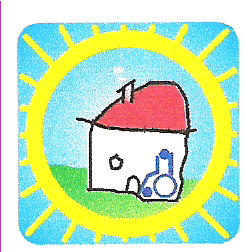 VERUDA - PULAVidikovac 7, PulaTel/fax 052/223-594Mail: info.dczr@gmail.com IZJAVA RODITELJA/SKRBNIKA - KORISNIKA USLUGAOvom Izjavom potvrđujem kako ću se ja ____________________________________________,(ime i prezime roditelja/skrbnika)roditelj/skrbnik korisnika usluga DCZR Veruda - Pula ___________________________________, (ime i prezime korisnika usluga)pridržavati svih uputa koje je propisao Hrvatski zavod za javno zdravstvo u suradnji sa Ministarstvom rada, mirovinskog sustava, obitelji i socijalne politike od dana 07.12.2020.g., Kako slijedi:Svojim potpisom pod punom odgovornošću jamčim istinitost podataka u ovoj Izjavi.U ______________________                                                                                    Potpis roditelja/skrbnika: NAPOMINJEMO DA SVOJE POSTUPKE U RADU TEMELJIMO NA PREPORUKAMA HRVATSKOG ZAVODA ZA JAVNO ZDRAVSTVO I MINISTARSTVA RADA, MIROVINSKOG SUSTAVA, OBITELJI I SOCIJALNE POLITIKE. U SLUČAJU UKLJUČIVANJA KORISNIKA S KRONIČNIM BOLESTIMA NEOPHODNO JE PRETHODNO PRIBAVITI MIŠLJENJE LIJEČNIKA. U SLUČAJU UKLJUČIVANJA KORISNIKA POLUDNEVNOG BORAVKA ZBOG RAZLOGA KADA RODITELJ/SKRBNIK NIJE U MOGUĆNOSTI NA DRUGI NAČIN ZBRINUTI KORISNIKA POTREBNO JE PRUŽATELJU USLUGE DOSTAVITI PISANU POTVRDU. Svojim potpisom potvrđujem kako moje dijete-korisnik usluga nema povišenu tjelesnu temperaturu, respiratorne simptome poput kašlja i kratkog daha ili druge simptome poput gripe ili prehlade, nije pod rizikom da je mogao/mogla biti u kontaktu s osobama pozitivnim na COVID-19 niti je pod sumnjom da bi mogao/mogla biti zaražen/zaražena s COVID-19,Svojim potpisom potvrđujem kako roditelji/skrbnici djeteta - korisnika usluga, kao i ostali članovi našeg kućanstva, nemaju povišenu tjelesnu temperaturu, respiratorne simptome poput kašlja i kratkog daha ili druge simptome poput gripe ili prehlade, nisu pod rizikom da su mogli biti u kontaktu s osobama pozitivnim na COVID-19, nisu pod sumnjom da bi mogli biti zaraženi s COVID-19 Svojim potpisom potvrđujem kako ću obavijestiti pružatelja usluga o pojavi povišene tjelesne temperature i pojavi respiratornih simptoma kod mene i dijeteta - korisnika usluga, te da sam ja i/ili dijete - korisnik usluga pod rizikom mogućeg kontakta s osobama pozitivnim na COVID -19 ili kod kojih se sumnja na zarazu COVID - 19.;Svojim potpisom potvrđujem da sam upoznat sa uputama Hrvatskog zavoda za javno zdravstvo i Ministarstva        rada, mirovinskog sustava, obitelji i socijalne politike o spriječavanju i suzbijanju epidemije COVID-19 za        pružatelje izvaninstitucijskih socijalnih usluga u sustavu socijalne skrbi objavljenim  na web stranici putem linka            https://www.hzjz.hr/wp-content/uploads/2020/03/Upute_izvaninstitucijske_usluge_07_12_2020.pdfSvojim potpisom potvrđujem da sam zaposlen i da ne radim od kuće te dok sam na poslu, odnosno u terminu        u kojem se pruža usluga nemamo drugu mogućnost za zbrinjavanje djeteta - korisnika usluga. 